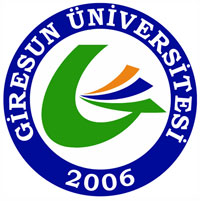       T.C.GİRESUN ÜNİVERSİTESİFEN BİLİMLER ENSTİTÜSÜDERS SAYDIRMA İŞLEM FORMU    												 …….../…..../20….…………………….ANABİLİM DALI BAŞKANLIĞI’NAÖğrencininNumarası			: ............................................................................................Adı, Soyadı 			: ............................................................................................  Anabilim Dalı	                        : ............................................................................................Programı          		:    Yüksek Lisans		  DoktoraPrograma Başlama Tarihi	: ............................................................................................*Statüsü: ÖÖ: Özel Öğrenci, BH: Bilimsel Hazırlık, KS: Kaydının Silindiği Program                 BÜ: Başka Üniversiteden (Aldığı notu gösterir belge ile başvurulmalıdır).	...............................................             .......................................................	   ………………………………					   		     Öğrencinin İmzası                                     Danışman			    Anabilim Dalı BaşkanıENSTİTÜ YÖNETİM KURULU KARARI		Tarih :  ......../......../20.....                         Karar No:Yukarıdaki …………………………. no’lu dersler Enstitü Yönetim Kurulumuzca uygun bulunmuştur.   UYGUNDUR           	  	UYGUN DEĞİLDİR                                                                                                                                                               Ekler:1-Transkript veya Not Çizelgesi (Onaylı)                                                           2-İlgili derslere ait ders içerikleri (Onaylı)                                                                      Açıklamalar:Muafiyet Taleplerinin Akademik Takvimde ilan edilen tarihlerde yapılması gerekmektedir.Dilekçeyi bilgisayar ortamında eksiksiz doldurunuz.Anabilim Dalı Başkanlığına 2 nüsha olacak şekilde teslim edilecektir.